Opakujeme si násobenie a delenie       Meno: __________________________________1. Dané čísla násob číslom:                   2. Doplň správne znamienko.     72      9 = 8           42      6 = 7          7      9 = 63          28      4 = 7    90      2 = 92         40      8 = 5        32      4 = 36          27      3 = 24    35      7 = 5           65      5 =70       64      8 =   8            4      4 = 16             7      3 = 21         81      9 =72         8      6 = 48          54      9 =  6 3. Dané súčiny rozlož na činitele tak, aby jeden  z činiteľov bol vždy 9. 4. Dané súčiny rozlož na činitele tak, aby jeden  z činiteľov bol vždy 6.5. Dané súčiny rozlož na činitele tak, aby jeden  z činiteľov bol vždy 8.6. Dané čísla zmenši:7. Jablká s rovnakým podielom vyfarbi rovnakou pastelkou.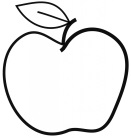 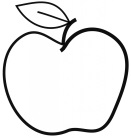 8.  Vypočítaj, koľko kociek bolo pôvodne v krabici, keď bola plná. Použi násobenie._________________              __________________         _____________________________________              __________________         ____________________9. Norma na uvarenie jednej kávy je 7 gramov. Doplň do tabuľky, koľko gramov kávy        potrebujú na uvarenie:10. Vypočítaj, ktoré čísla otecko prečiarkol na tikete. Napíš aj príklad.     1. č.:  je trojnásobok čísla 4 _________________________________     2. č.:  je dvojnásobok 1. čísla _______________________________     3. č.:  je jedna osmina z 2. čísla ______________________________     4. č.:  je 9 krát väčšie ako 3. číslo ____________________________     5. č.:  je polovica z 1. čísla _______________________________     6. č.:  je jedna tretina z 5. čísla ______________________________11. Cesta do školy trvá pešo deťom z horného konca dediny 28 minút. Ak by do        školy išli autom, cesta by sa skrátila na jednu štvrtinu.      Za koľko minút by prišli deti autom do školy?Výpočet: ________________________________________________________Odpoveď: _______________________________________________________12.  Pri testovaní mali žiaci  na jednom hárku papiera  6 úloh. Na koľkých hárkoch  bol         rozpísaný test,  ak žiaci riešili celkom  30 úloh?Výpočet: _____________________________________________________________________________Odpoveď: _____________________________________________________________________________13. Deti boli na výlete. Evka, Julko a Igor mali ako vreckové po 5 €.       Janko a Zuzka mali po šesť €. Koľko € mali deti spolu?Výpočet: _____________________________________________________________Odpoveď: _____________________________________________________________________________14.  V parku rastie  9 listnatých stromov. Je to len tretina z počtu ihličnatých stromov.       Vypočítaj počet ihličnatých stromov a celkový počet stromov v parku.Výpočet: _____________________________________________________________Odpoveď: _____________________________________________________________________________Počet káv84627539Množstvo kávy v gramoch